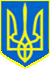 ВИКОНАВЧИЙ ОРГАН КИЇВСЬКОЇ МІСЬКОЇ РАДИ(КИЇВСЬКА МІСЬКА ДЕРЖАВНА АДМІНІСТРАЦІЯ)ДЕПАРТАМЕНТ  ОХОРОНИ  ЗДОРОВ’ЯКОМУНАЛЬНЕ НЕКОМЕРЦІЙНЕ ПІДПРИЄМСТВО«КИЇВСЬКИЙ МІСЬКИЙ ПОЛОГОВИЙ БУДИНОК №2»ВИКОНАВЧОГО ОРГАНУ КИЇВСЬКОЇ МІСЬКОЇ РАДИ(КИЇВСЬКОЇ МІСЬКОЇ ДЕРЖАВНОЇ АДМІНІСТРАЦІЇ)вул. Мостицька, 11, м. Київ, 04074 тел. (044)4328571 E-mail: kmpb2@ukr.net Код ЄДРПОУ 0549678013.05.2021  №  061/144-229/ 514КНП «Київський міський центр громадського здоров’я» ВО КМР (КМДА)Адміністрація КМП «КМПБ№2» ВО КМР (КМДА) повідомляє Вас про проведення переговорної процедури за предметом закупівлі ЄЗС ДК 021:2015: 90520000-8 — Послуги у сфері поводження з радіоактивними, токсичними, медичними та небезпечними відходами (біологічні відходи – органи, тканини) на період 2021 року.Обґрунтування технічних та якісних характеристик предмета закупівлі, розмір бюджетного призначення, очікуваної вартості предмета закупівлі:Доцільність предмета закупівлі: для вивезення небезпечних відходів з КНП «КМПБ№2»Обсяг: 4000 кг.Вартість: 69600,00 грн. з ПДВ.Строк поставки: до 31 грудня 2021 року.Директор                                                                              Сергій САЛЬНІКОВКатерина БОЙКО432-66-43